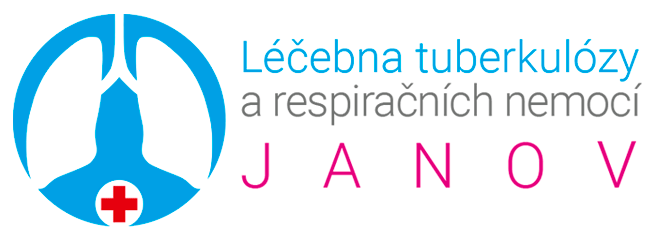  U léčebny 500, 338 43 Mirošov IČ : 00669784, DIČ : CZ00669784OBJEDNÁVKA Dodavatel : DERMIA                              Vladimír Konrád                              Kutnohorská 155                              109 00 Praha 10                                  Objednávám :                                  4 ks KVL: jídelní vozík 3710 - celková cena 62 373,03 Kč s DPH                                   (na základě vámi zaslané cenové nabídky ze dne 27.11.2023)                                  Specifikace zboží : . barva šedá                                                                   . hliníkové stojny                                                                   . protihluková kolečka  Fakturační údaje : Léčebna TRN Janov                                  U léčebny 500                                  338 43 Mirošov                                  IČ 00 66 97 84                                  DIČ CZ00669784Děkuji : Bc.Dana Šnebergerová – vrchní sestraV Janově : 27.11.2023